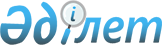 Об утверждении Правил функционирования платежных систем, оператором которых выступает Национальный Банк Республики Казахстан либо его дочерняя организация
					
			Утративший силу
			
			
		
					Постановление Правления Национального Банка Республики Казахстан от 24 августа 2012 года № 265. Зарегистрировано в Министерстве юстиции Республики Казахстан 3 октября 2012 года № 7958. Утратило силу постановлением Правления Национального Банка Республики Казахстан от 31 августа 2016 года № 218

      Сноска. Утратило силу постановлением Правления Национального Банка РК от 31.08.2016 № 218 (вводится в действие по истечении десяти календарных дней после дня его первого официального опубликования).      В целях реализации Закона Республики Казахстан от 5 июля 2012 года «О внесении изменений и дополнений в некоторые законодательные акты Республики Казахстан по вопросам организации деятельности Национального Банка Республики Казахстан, регулирования финансового рынка и финансовых организаций» Правление Национального Банка Республики Казахстан ПОСТАНОВЛЯЕТ:



      1. Утвердить прилагаемые Правила функционирования платежных систем, оператором которых выступает Национальный Банк Республики Казахстан либо его дочерняя организация.



      2. Настоящее постановление вводится в действие по истечении десяти календарных дней после дня его первого официального опубликования.      Председатель

      Национального Банка                        Г. Марченко

Утверждены

постановлением Правления

Национального Банка

Республики Казахстан

от 24 августа 2012 года № 265 

Правила функционирования

платежных систем, оператором которых выступает Национальный

Банк Республики Казахстан либо его дочерняя организация 

1. Общие положения      Сноска. Глава 1 в редакции постановления Правления Национального Банка РК от 28.01.2016 № 32 (вводится в действие по истечении десяти календарных дней после дня его первого официального опубликования).

      1. Настоящие Правила функционирования платежных систем, оператором которых выступает Национальный Банк Республики Казахстан либо его дочерняя организация (далее - Правила), разработаны в соответствии с Законом Республики Казахстан от 30 марта 1995 года «О Национальном Банке Республики Казахстан» и устанавливают порядок функционирования платежных систем, оператором которых выступает Национальный Банк Республики Казахстан (далее - Национальный Банк) или его дочерняя организация в лице Республиканского государственного предприятия на праве хозяйственного ведения «Казахстанский центр межбанковских расчетов Национального Банка Республики Казахстан» (далее - Центр).



      2. Действие Правил не распространяется на отношения, связанные с осуществлением платежей и переводов денег через межбанковскую систему переводов денег, систему межбанковского клиринга. 



      3. В Правилах используются понятия, предусмотренные статьей 3 Закона Республики Казахстан от 29 июня 1998 года «О платежах и переводах денег», а также следующие понятия:



      1) платежная система - совокупность процедур, технологий, инфраструктуры, документации и организационно-технических мероприятий, обеспечивающих проведение платежей и переводов денег между участниками платежной системы;



      2) оператор платежной системы (далее - оператор) - Национальный Банк или его дочерняя организация, обеспечивающие функционирование, в том числе техническое сопровождение платежной системы, а также информационное и технологическое взаимодействие между участниками платежной системы на основании заключенных с ними договоров;



      3) участник платежной системы - физическое или юридическое лицо, у которого в соответствии с заключенными договорами возникает право или обязательство по осуществлению платежей и переводов денег в рамках определенной платежной системы.



      4. Платежи в платежных системах осуществляются в национальной валюте Республики Казахстан. 

2. Порядок функционирования

платежных систем

      5. Порядок функционирования платежных систем обеспечивают Правила, договоры по проведению платежей в платежной системе и законодательство Республики Казахстан по вопросам функционирования платежных систем.



      6. Оператор регулирует особенности функционирования платежных систем, устанавливает график приема и обработки платежных документов, последовательность действий участников платежных систем при осуществлении платежей и переводов денег, а также проведения расчетов между участниками платежных систем.



      В случае если оператором является Центр, его внутренние документы по функционированию платежных систем согласовываются с Национальным Банком.



      7. Услуги по проведению платежей в платежной системе предоставляются участникам платежной системы оператором на основании договора, заключенного между ними (далее – договор).



      8. Договор заключается оператором с учетом требований Правил.



      9. Форматы и последовательность процедур обмена электронными сообщениями в платежных системах определяются оператором.



      10. Оператор определяет и контролирует аутентификацию электронных сообщений, а также последовательность процедур защитных действий от несанкционированных платежей.



      11. Электронные сообщения составляются на государственном и/или русском языках. Использование других языков при составлении электронных сообщений устанавливается оператором по согласованию с Национальным Банком.



      12. Оператор обеспечивает наличие аудиторского следа в своих информационных системах по всем платежным документам, полученным и обработанным в платежных системах, а также хранение полученных и отправленных платежных документов в течение пяти лет.



      13. Применяемые в платежной системе методы управления рисками обеспечивают своевременное завершение переводов денег в случае отсутствия или недостаточности денег для осуществления переводов денег у одного или нескольких участников платежной системы. 

3. Заключительные положения

      14. Центр при выполнении функций оператора представляет в Национальный Банк сведения о платежах и переводах денег, проведенных в платежных системах.



      15. Оператор взимает плату за услуги, оказываемые в платежных системах ее участникам. Условия и порядок взимания платы за услуги оператора определяются в договоре между оператором и участниками платежной системы.
					© 2012. РГП на ПХВ «Институт законодательства и правовой информации Республики Казахстан» Министерства юстиции Республики Казахстан
				